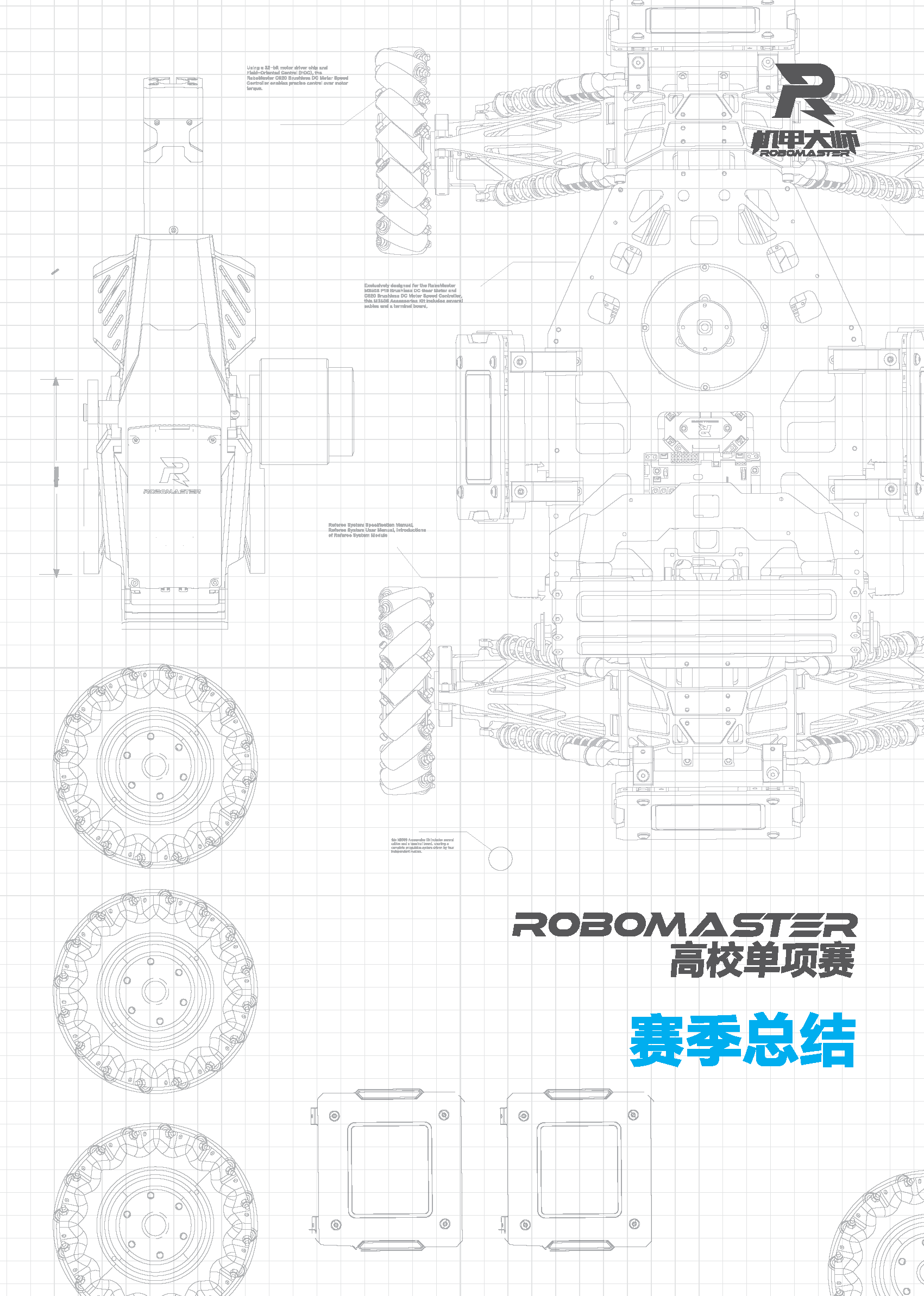 目录1. 规则技术点复盘	21.1 规则技术点分析回顾	21.2 实际实现技术点	21.3 异同原因分析	21.4 解决方法分析和经验总结	22. 技术方案复盘	32.1 机械结构方案	32.2 硬件方案	32.3 软件方案	32.4 算法方案	32.5 测试方案	33. 项目进度复盘	44. 赛季人力安排复盘	55. 预算复盘	66. 技术方案参考文献	7附录 学术创新成果	8规则技术点复盘填写这里规则技术点分析回顾填写这里实际实现技术点填写这里异同原因分析填写这里解决方法分析和经验总结填写这里技术方案复盘机械结构方案填写这里硬件方案填写这里软件方案填写这里算法方案填写这里测试方案填写这里项目进度复盘填写这里赛季人力安排复盘填写这里预算复盘填写这里技术方案参考文献填写这里附录 学术创新成果填写这里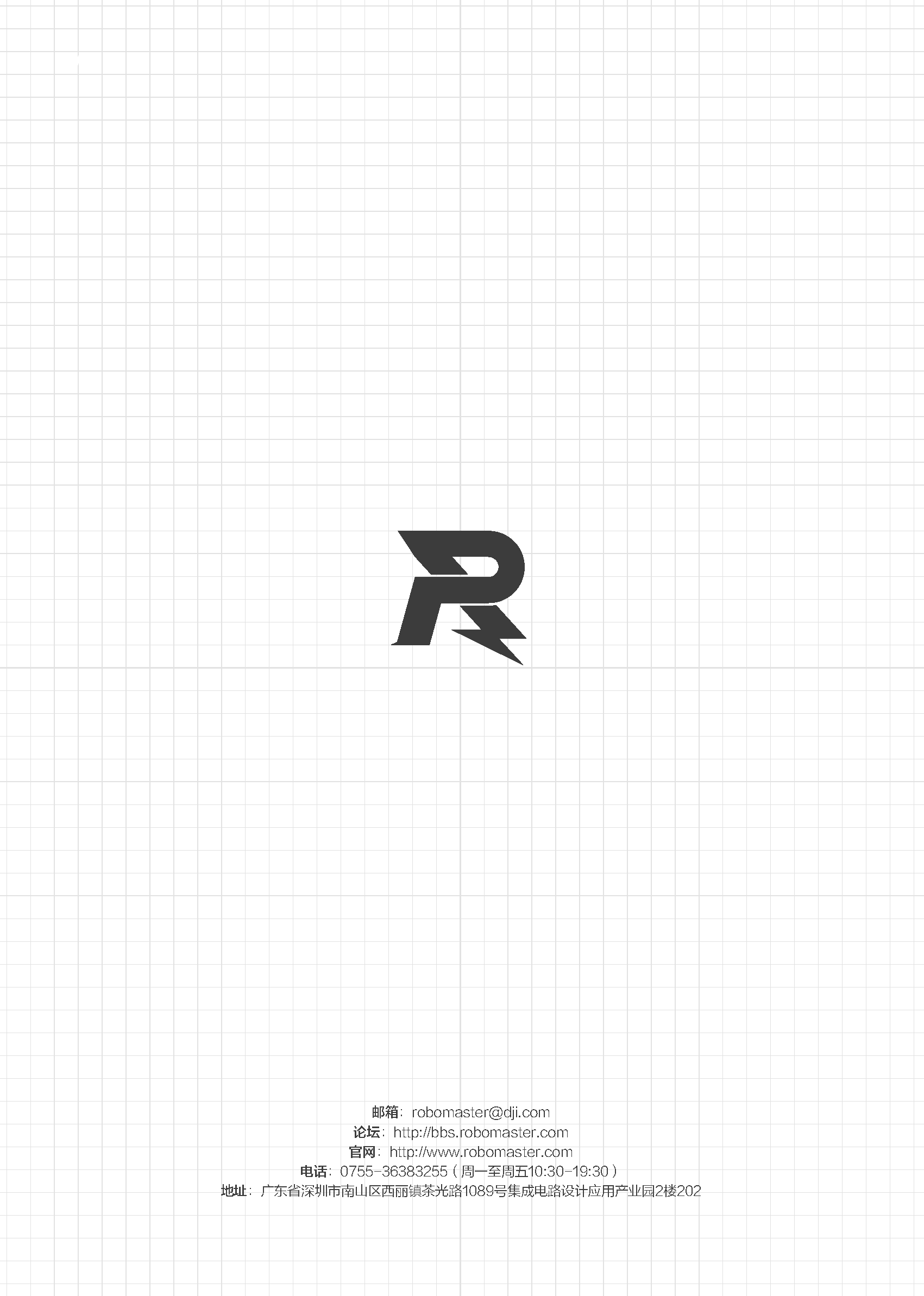 